Names: _______________________________________________________________________HELP WANTED!!Directions: You will create two help wanted ads for jobs in ancient Mesopotamia. Your ads must include:A picture of the jobA description of the responsibilities of the jobA short description kind of person you want for the jobWhat experience you would like the person to haveInformation on how to apply for the job (Who to contact, How to contact them)Examples: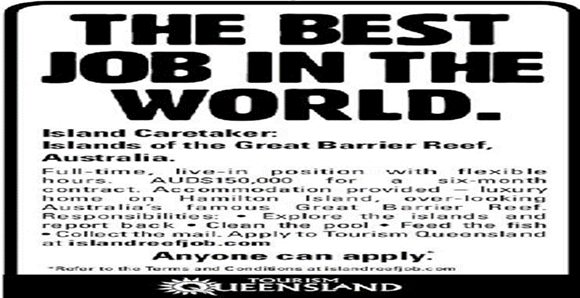 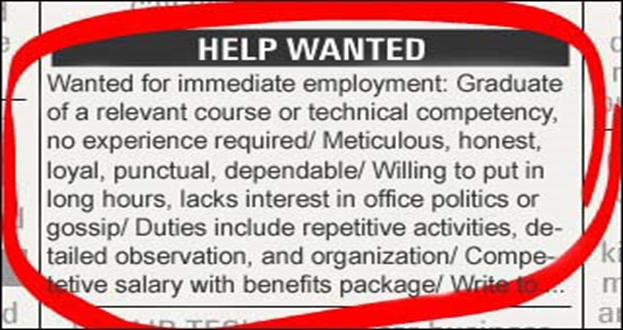 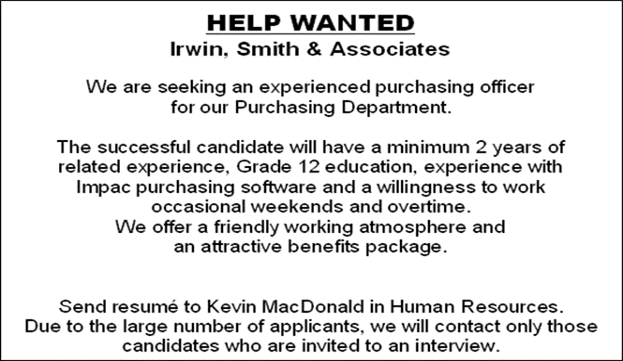 